Probeklausur LK 12 für die 2.Klausur WAL Lösungen (ohne Gewähr)Aufgabe 2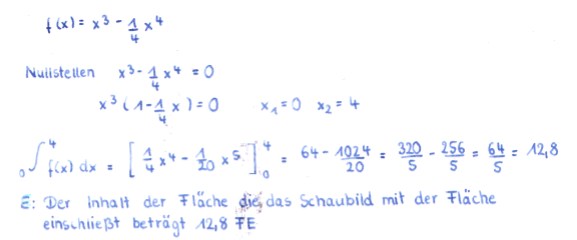 Aufgabe 3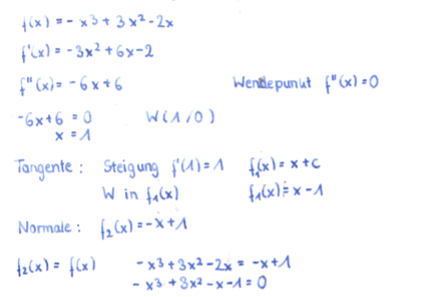 GTR: 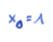 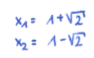 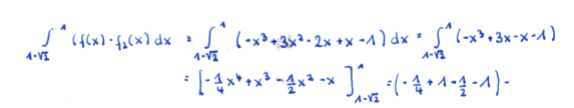 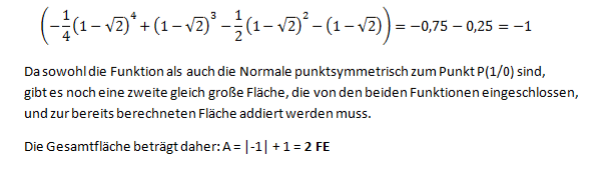 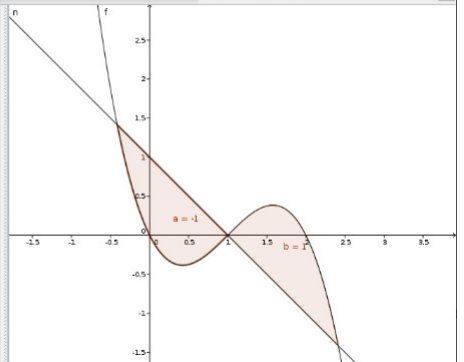 Aufgabe 4Ideen:  Skizze machen ! Schnittpunkt berechnen S mit Winkelhalbierende y = xAufgabe 5Selber nachdenken !Aufgabe 6Lösung steht als Kontrollergebnis, bei c Extrema suchenAufgabe 7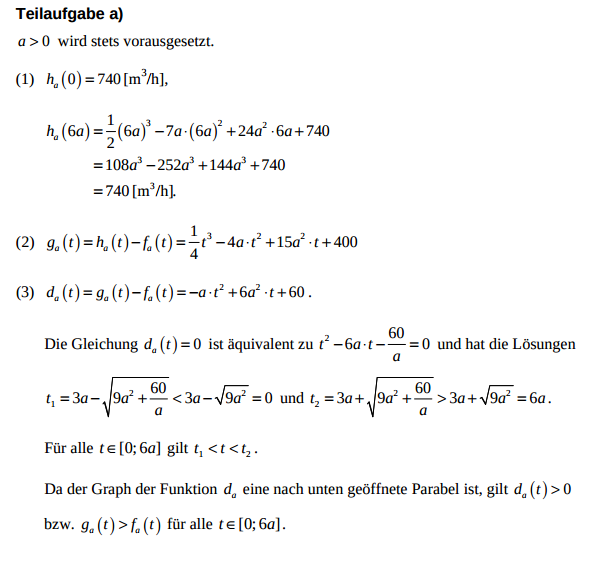 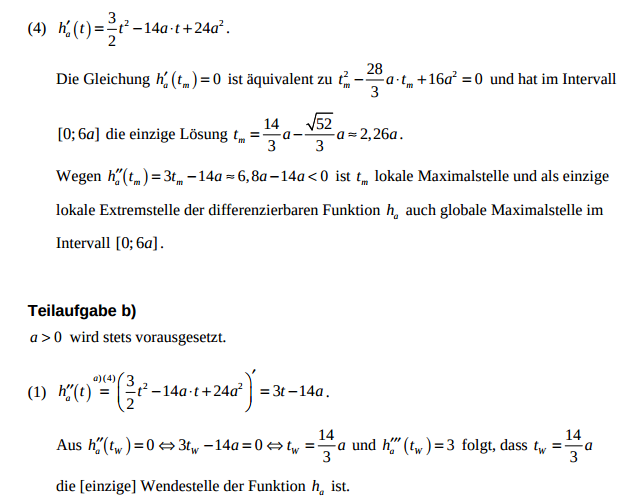 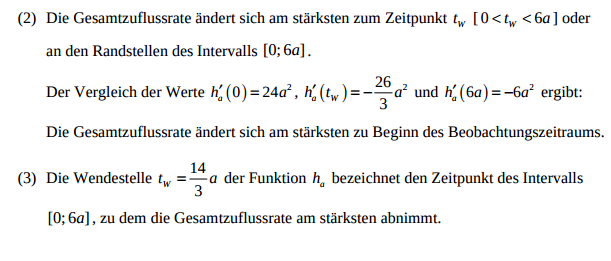 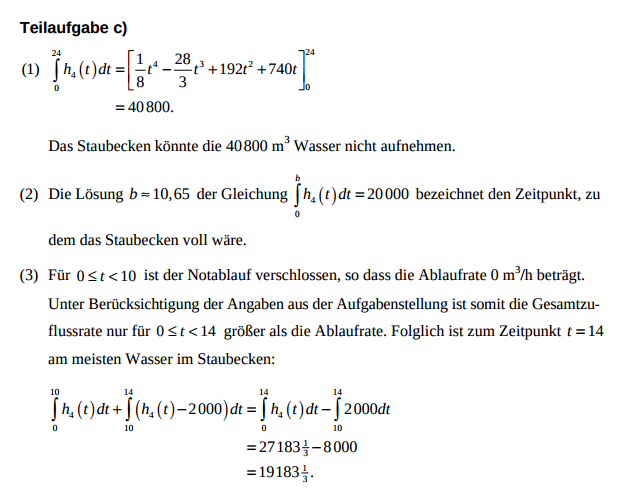 